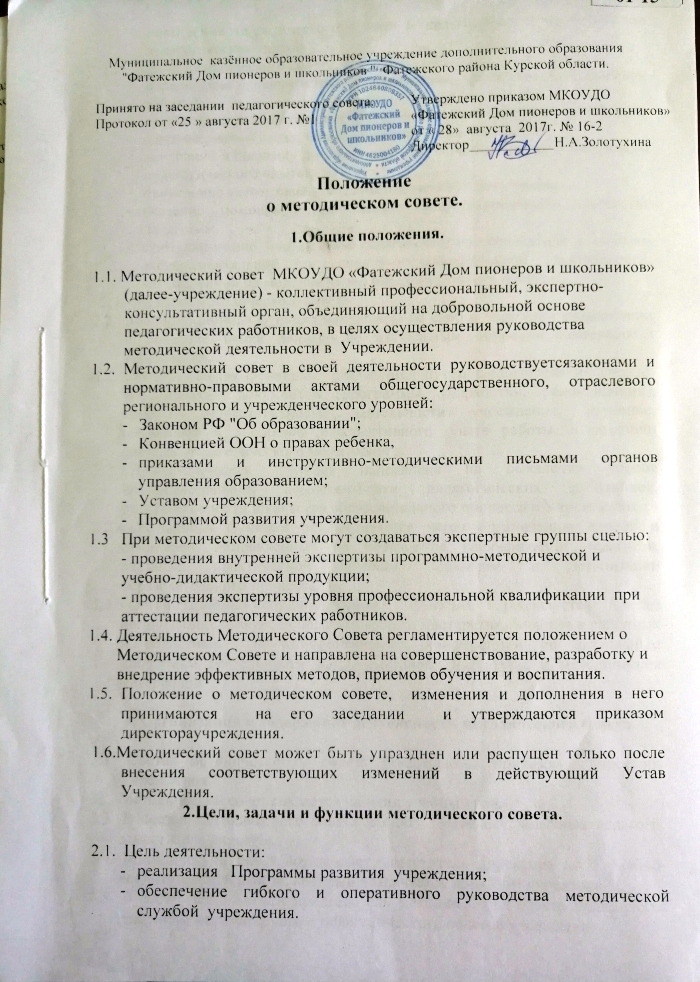 повышение теоретического уровня и педагогической квалификации педагогических кадров. 2.2.  Задачи методического совета:определение приоритетных направлений развития методической работы;организация инновационной деятельности, направленной на освоение современных методик, новых педагогических технологий;внедрение в практику достижений педагогической науки и передового педагогического опыта;проведение экспертизы учебно-методической   документации;оказание помощи в повышении профессионального мастерства педагогов;стимулирование инициативы педагогического коллектива к опытно-экспериментальной и научно-исследовательской деятельности, направленной на модернизацию образовательного процесса.  2.3. Функции методического совета:2.2.1.Информационная функция направлена на сбор и обработку информации и создание банка данных по актуальным вопросам деятельности учреждения. 2.2.2.Аналитическая функция   реализуется путем рецензирования учебно-методических документов (программы, разработки, рекомендации), анализа результативности деятельности учреждения, изучение, обобщения и внедрения перспективного опыта работы, в создании системы педагогического мониторинга. 2.2.3.Диагностическая функция направлена на выявление уровня профессиональной компетентности педагогических работников, результативности и качества образовательного процесса в Учреждении. 2.2.4.Обучающая функция осуществляется через организацию курсов и семинаров, направленных на повышение квалификации педагогов, оказание практической помощи педагогам в организации образовательного процесса.  2.2.5.Организационно-координационная функция реализуется через организацию конкурсов педагогического мастерства,  участие в районных и областных  научно-практических конференций по актуальным проблемам деятельности УДО, выставок литературы и методических материалов. 3.Организация и содержание деятельности методического совета. 3.1. Состав методического  совета утверждается приказом  директора  Учреждения. 3.2. Методический совет создается на один учебный год.  3.3. В состав методического совета входят   методист, опытные педагоги, заместитель директора . 3.4. Методический совет возглавляет заместитель директора по   учебно-воспитательной работе, который назначается приказом директора. 3.5. В своей деятельности председатель методического совета подчиняется решениям методического и педагогического советов учреждения. 3.6. Периодичность заседаний методического совета определяется его членами исходя из необходимости, но не реже  четырех раз в год. 3.7. Содержание деятельности методического совета определяется в соответствии со стратегическими целями и задачами развития методической службы по следующим направлениям:обновление образовательно-воспитательного процесса, апробация современных педагогических технологий;систематический анализ результатов деятельности по всем образовательным областям;полномасштабный педагогический мониторинг с целью управления образовательно-воспитательным процессом на диагностической основе;разработка методических рекомендаций об основных направлениях и путях реализации программы развития учреждения;издательская деятельность (методические разработки, программы, материалы из опыта работы);подготовка и реализация программ повышения профессионального мастерства педагогов;оценка перспективного опыта работы, выработка критериев его новизны и результативности;реализация совместных проектов с научно-методическими центрами.4.Права и ответственность методического совета. 4.1. Методический совет имеет право:участвовать в подборе и расстановке кадров;заслушивать отчеты методиста, педагогов     о методической работе;представлять на рассмотрение администрации предложения о поощрении методиста и педагогов за активное участие в различных формах методической работы;рекомендовать (согласовать) к утверждению педагогическим советом  дополнительные  общеобразовательные  общеразвивающие программы, в т.ч. авторские  и  их публикации;рекомендовать методиста и педагогов к аттестации на квалификационные категории. 4.2. Методический совет несет ответственность за: реализацию Программы развития  учреждения в разделе методической деятельности;методическое обеспечение образовательного процесса в учреждении;не соблюдение членами методического совета правил безопасного труда.5.Контроль за деятельностью методического совета. 5.1. В своей деятельности методический совет подотчетен педагогическому совету учреждения. 5.2. Контроль за деятельностью методического совета осуществляет директор в соответствии с планом внутриучрежденческого  контроля.